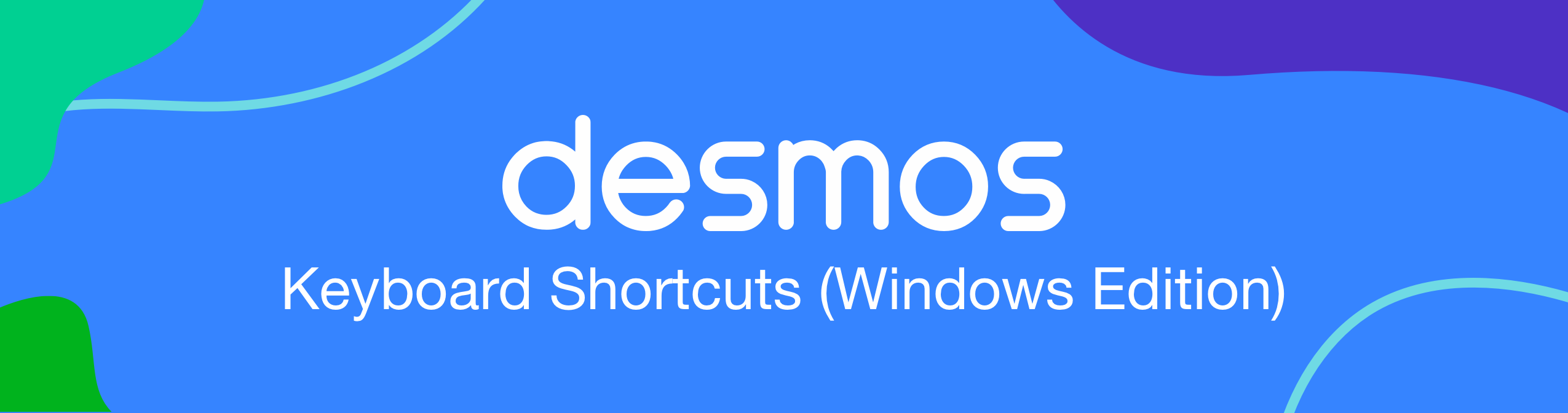 Global CommandsGlobal CommandsFunction                                                                           Shortcut Function                                                                           Shortcut Open Hotkey Shortcuts DialogCTRL + /Close a DialogEscOpen a GraphCTRL + OSave a GraphCTRL + SPrint a GraphCTRL + PShow or Hide the Expression ListSHIFT + ALT + EFocus the Expression ListCTRL + ALT + EOpen Options for the Focused ExpressionCTRL + SHIFT + OShow or Hide the Selected ExpressionSHIFT + ALT + HDelete the Focused ExpressionCTRL + SHIFT + DToggle between Fraction and Decimal Evaluation for the Focused ExpressionSHIFT + ALT + AToggle Between Degrees and RadiansALT + DShow or Hide the KeypadALT + KMute or Unmute Audio PlaybackALT + MAdd an ExpressionCTRL + ALT + XAdd a NoteCTRL + ALT + OAdd a FolderCTRL + ALT + FFunction                                                                           Shortcut Function                                                                           Shortcut Collapse the Selected FolderALT + Up ArrowExpand the Selected FolderALT + Down ArrowCollapse All FoldersSHIFT + ALT + Up ArrowExpand All FoldersSHIFT + ALT + Down ArrowAdd an ImageCTRL + ALT + IAdd a TableCTRL + ALT + TUndoCTRL + ZRedoCTRL + SHIFT + ZZoom InALT + +Zoom OutALT + -Restore Default ZoomALT + 0Zoom to FitALT + SHIFT + ZToggle Edit List ModeCTRL + ALT + DOpen or Close the Graph Settings MenuCTRL + ALT + GOpen or Close the Account MenuCTRL + ALT + AOpen or Close the Help MenuCTRL + ALT + HOpen or Close the Language MenuCTRL + ALT + LOpen or Close the Share MenuCTRL + ALT + SMath Editor KeysMath Editor KeysFunction                                                                           Shortcut Function                                                                           Shortcut Move to Previous ExpressionUp Arrow or SHIFT + TABMove to Next ExpressionDown Arrow or TABRemove Selected Empty ExpressionBackspacePrevious CharacterLeft ArrowNext CharacterRight ArrowMove to Numerator Within FractionUp ArrowMove to Denominator Within FractionDown ArrowExit Current BlockTABBeginning of Current BlockHomeEnd of Current BlockEndBeginning of Current ExpressionCTRL + HomeEnd of Current ExpressionCTRL + EndIncrease Selection LeftSHIFT + Left ArrowIncrease Selection RightSHIFT + Right ArrowDelete SelectionBackspaceSelect AllCTRL + ASpeak Parent BlockCTRL + ALT + Up ArrowSpeak Focused BlockCTRL + ALT + Down ArrowFunction                                                                           Shortcut Function                                                                           Shortcut Speak Left-Adjacent BlockCTRL + ALT + Left ArrowSpeak Right-Adjacent BlockCTRL + ALT + Right ArrowSpeak SelectionCTRL + ALT + SHIFT + Down ArrowSpeak AnswerCTRL + ALT + =Common Math SymbolsCommon Math SymbolsFunction                                                                           Shortcut Function                                                                           Shortcut Superscript^ (usually SHIFT + 6 )Subscript_ (usually SHIFT + - )≤< =≥> =Prime'Fractionf r a c√s q r t∛ (or higher!)n t h r o o t∑s u m∫i n t∏p r o dπp iθt h e t aTable CommandsTable CommandsFunction                                                                           Shortcut Function                                                                           Shortcut Previous CellSHIFT + TABNext CellTABPrevious RowUp ArrowNext RowDown ArrowPrevious ColumnLeft ArrowNext ColumnRight ArrowFirst Row in ColumnCTRL + Up ArrowLast Row in ColumnCTRL + Down ArrowFirst Column in RowCTRL + Left ArrowLast Column in RowCTRL + Right ArrowSpeak Column HeaderCTRL + HSlider CommandsSlider CommandsFunction                                                                           Shortcut Function                                                                           Shortcut Decrease ValueLeft ArrowDecrease Value by Larger IncrementPage DownIncrease ValueRight ArrowIncrease Value by Larger IncrementPage UpLowest ValueHomeHighest ValueEndAudio Trace CommandsAudio Trace CommandsFunction                                                                           Shortcut Function                                                                           Shortcut Enable or Disable Audio Trace ModeALT + TSummarize Selected CurveALT + SDescribe the AxesALT + GPrevious PointLeft Arrow , Up Arrow , or JNext PointRight Arrow , Down Arrow , or LNext Point of InterestPage Down , TAB , or IPrevious Point of InterestPage Up , SHIFT + TAB , or KFirst PointHome or ULast PointEnd or NSpeak Point of Interest CountPSpeak X CoordinateXSpeak Y CoordinateYSpeak ColorCSpeak BranchBSpeak Type of Selected PointTMove to OriginOMove to Previous CurveALT + Up ArrowMove to Next CurveALT + Down ArrowFunction                                                                           Shortcut Function                                                                           Shortcut Hear GraphHHear Only Branch 1 Through 101 - 0Adjust Playback Speed 
(1 = slowest, 5 = fastest)ALT + 1 - 5Increase VolumeVDecrease VolumeSHIFT + VAnnounce Active Slider AnimationsASlider Trace CommandsSlider Trace CommandsFunction                                                                           Shortcut Function                                                                           Shortcut Toggle Slider Trace ModeSDecrease Value of Selected SliderLeft Arrow or JDecrease Value of Selected Slider by Larger IncrementPage DownIncrease Value of Selected SliderRight Arrow or LIncrease Value of Selected Slider by Larger IncrementPage UpMove to Lowest Value of Selected SliderHome or UMove to Highest Value of Selected SliderEnd or NSelect Next SliderDown Arrow , TAB , or KSelect Previous SliderUp Arrow , SHIFT + TAB , or IInteractive Point CommandsInteractive Point CommandsFunction                                                                           Shortcut Function                                                                           Shortcut Focus First Interactive Point On ScreenCTRL + ALT + PGo to Next Interactive PointTABGo to Previous Interactive PointSHIFT + TABIncrease XRight ArrowDecrease XLeft ArrowIncrease YUp ArrowDecrease YDown ArrowIncrease X by Larger AmountSHIFT + Right ArrowDecrease X by Larger AmountSHIFT + Left ArrowIncrease Y by Larger AmountSHIFT + Up ArrowDecrease Y by Larger AmountSHIFT + Down ArrowSpeak X CoordinateXSpeak Y CoordinateYSpeak LabelLSpeak ColorCBraille EntryBraille EntryFunction                                                                           Shortcut Function                                                                           Shortcut Switch to NemethALT + NSwitch to UEBALT + USwitch to printALT + QTurn Braille Typing On or OffALT + 6